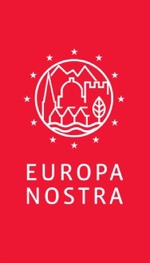 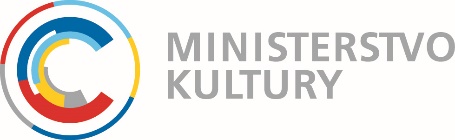 Martin Baxa se setkal s generální tajemnicí Europa NostraPraha, 2. června 2022 -  Ministr kultury Martin Baxa se ve čtvrtek 2. června v Poslanecké sněmovně setkal s generální tajemnicí  organizace Europa Nostra paní Sneškou Quaedvlieg-Mihailović. Přátelské setkání bylo pro obě strany příležitostí ke vzájemnému seznámení, diskuzi o možnostech prohloubení spolupráce v oblasti kulturního dědictví i o nadcházejícím summitu kulturního dědictví v Praze.  V září 2022 bude Praha hostit Evropský summit kulturního dědictví (European Cultural Heritage Summit), který pořádá nevládní nezisková organizace Europa Nostra s přímou podporou Evropského parlamentu a Evropské komise. Summit je zařazen do programu českého předsednictví Radě Evropské unie, koná se rovněž v kontextu 30. výročí zápisu Pražské památkové rezervace – Historického centra Prahy do Seznamu světového kulturního dědictví UNESCO. Na programu bude mít odborné vzdělávání pro odborníky z oblasti kulturního dědictví, představí vítěze Cen evropského kulturního dědictví/Cen Europa Nostra. Zabývat se bude také politikami EU ve vztahu ke kulturnímu dědictví. Program budou doprovázet kulturní exkurze po Praze a společenské večery.  „Při péči o kulturní dědictví v demokratické společnosti je naprosto klíčové,  aby dobře  fungovala spolupráce státu s nevládními organizacemi. Europa Nostra je organizací zastřešující na celoevropské úrovni nevládní iniciativy, intenzivně spolupracuje s orgány Evropské unie. Taková mezinárodní koordinace významně pomáhá řešit naléhavá témata týkající se například dopadů klimatických změn na památky, využití památek v současné společnosti a podobně. V České republice zastupuje tuto organizaci  Asociace majitelů hradů a zámků. Pro Ministerstvo kultury  je asociace osvědčeným partnerem již od jejího vzniku. Věřím, že konání summitu Europa Nostra v Praze je velkou šancí zviditelnit kvalitu péče o památky v naší  zemi," řekl ministr kultury Martin Baxa. Součástí dnešního setkání ministra kultury a generální tajemnice organizace Europa Nostra bylo uzavření memoranda mezi Ministerstvem kultury ČR, organizací Europa Nostra a Asociací majitelů hradů a zámků o spolupráci při slavnostním předávání cen a doprovodném programu Evropského summitu kulturního dědictví, který se uskuteční v Praze 25. - 27. září 2022. Účelem memoranda je vzájemná spolupráce signatářů při veřejném ocenění příkladné péče o zachování kulturního dědictví.Na základě uzavřeného memoranda se Ministerstvo kultury bude spolupodílet na organizaci summitu evropské organizace Europa Nostra, a to formou poskytnutí vhodných reprezentativních prostor Státní opery a Českého muzea hudby pro uspořádání akce. Europa Nostra pak zajistí realizaci Slavnostního předávání cen Evropského dědictví 2022 a doprovodný program.Generální tajemnice organizace Europa Nostra Sneška Quaedvlieg-Mihailović k podpisu memoranda uvedla: „Dnes více než kdy jindy potřebujeme, aby naše sdílená kultura a kulturní dědictví inspirovaly a posilovaly náš pocit hrdosti a příslušnosti k širší evropské rodině. Jsme proto vděčni českému předsednictví EU za zařazení našeho summitu o evropském kulturním dědictví do oficiálního programu předsednictví. Zvláštní poděkování patří českému ministru kultury za zásadní podporu, kterou jeho ministerstvo tomuto summitu poskytlo. Nemohli jsme si představit prestižnější místo, než je nedávno zrekonstruovaná Státní opera, pro naše slavnostní předávání cen Evropského dědictví, naši každoroční Noc „Evropského Oscara za excelenci v kulturním dědictví“ za přítomnosti evropské komisařky Mariyi Gabriel. Naši laureáti představí své příkladné úspěchy také v Českém muzeu hudby. Obě místa nám laskavě poskytlo Ministerstvo kultury ČR. Věříme, že toto partnerství s Ministerstvem kultury ČR a dalšími klíčovými hráči, jako je hlavní město Praha a MČ Praha 1, bude vzájemně prospěšné. Spojíme své hlasy a síly, abychom kulturní dědictví umístili tam, kam patří, do středu evropského projektu.“Summit kulturního dědictví je každoročním vrcholem činnosti organizace Europa Nostra. Důležitou iniciativou je také projekt „Sedm nejohroženějších“ památek či lokalit v Evropě. Program, který byl zahájen v roce 2013 a na kterém se podílí také Institut Evropské investiční banky a Rozvojová banka Rady Evropy, vybírá každé dva roky (od roku 2020 každý rok) sedm nejohroženějších evropských památek či lokalit. Výběr přináší ohroženému objektu či lokalitě publicitu, mediální pozornost a také specializované poradenství, potřebné pro obnovu a revitalizaci památky. Pro vybranou památku či lokalitu je vypracován akční plán, na kterém se podílí specialisté napříč obory. V rámci tohoto projektu bylo velkým úspěchem zařazení českého zámku Jezeří v Horním Jiřetíně mezi „Sedm nejohroženějších“ v roce 2020. Jde o vůbec první českou památku, která se objevila mezi evropskými sedmi nejohroženějšími od počátku projektu. Účelem je, aby toto celoevropské zviditelnění napomohlo alokaci prostředků potřebných pro záchranu této hodnotné kulturní památky.V průběhu summitu se každoročně uděluje rovněž Cena evropského kulturního dědictví/Cena Europa Nostra za nejlepší počin v oblasti péče o kulturní dědictví. Cena Europa Nostra vznikla už v r. 1963. Ocenění jsou udělována v kategoriích restaurování, výzkum, služba ochraně kulturního dědictví a vzdělávání, odborná příprava a zvyšování povědomí o kulturním dědictví. Cena přispívá k upevnění povědomí o kulturním dědictví jako strategickém zdroji evropské ekonomiky a společnosti. Cena se uděluje za podpory programu Evropské unie Kreativní Evropa. V České republice byla Cena evropského kulturního dědictví/Cena Europa Nostra udělena například v roce 2020 za přeshraniční spolupráci pro evropskou klasickou hudbu, CESNET&HAMU nebo v roce 2017 Národnímu památkovému ústavu za obnovu barokního areálu v Kuksu a projekt Památky nás baví. Europa Nostra is the European voice of civil society committed to safeguarding and promoting cultural and natural heritage. It is a pan-European federation of heritage NGOs, supported by a wide network of public bodies, private companies and individuals, covering more than 40 countries. Founded in 1963, it is today recognised as the largest and the most representative heritage network in Europe.Europa Nostra campaigns to save Europe’s endangered monuments, sites and landscapes, in particular through the 7 Most Endangered Programme. It celebrates excellence through the European Heritage Awards / Europa Nostra Awards, which this year celebrates its 20th anniversary. Europa Nostra actively contributes to the definition and implementation of European strategies and policies related to heritage, through a participatory dialogue with European Institutions and the coordination of the European Heritage Alliance. It maintains close relations with the European Union, the Council of Europe, UNESCO and other international bodies.Europa Nostra is among the official partners of the New European Bauhaus initiative developed by the European Commission, and has recently been elected as the Regional Co-Chair of the Climate Heritage Network for Europe and the Commonwealth of Independent States.Kontakt pro média: Jana Malíkovátisková mluvčí MKČRe-mail: press@mkcr.czPetr Svobodavedoucí zastoupení Europa Nostra v České republicee-mail: vicepresident@xamhz.cz